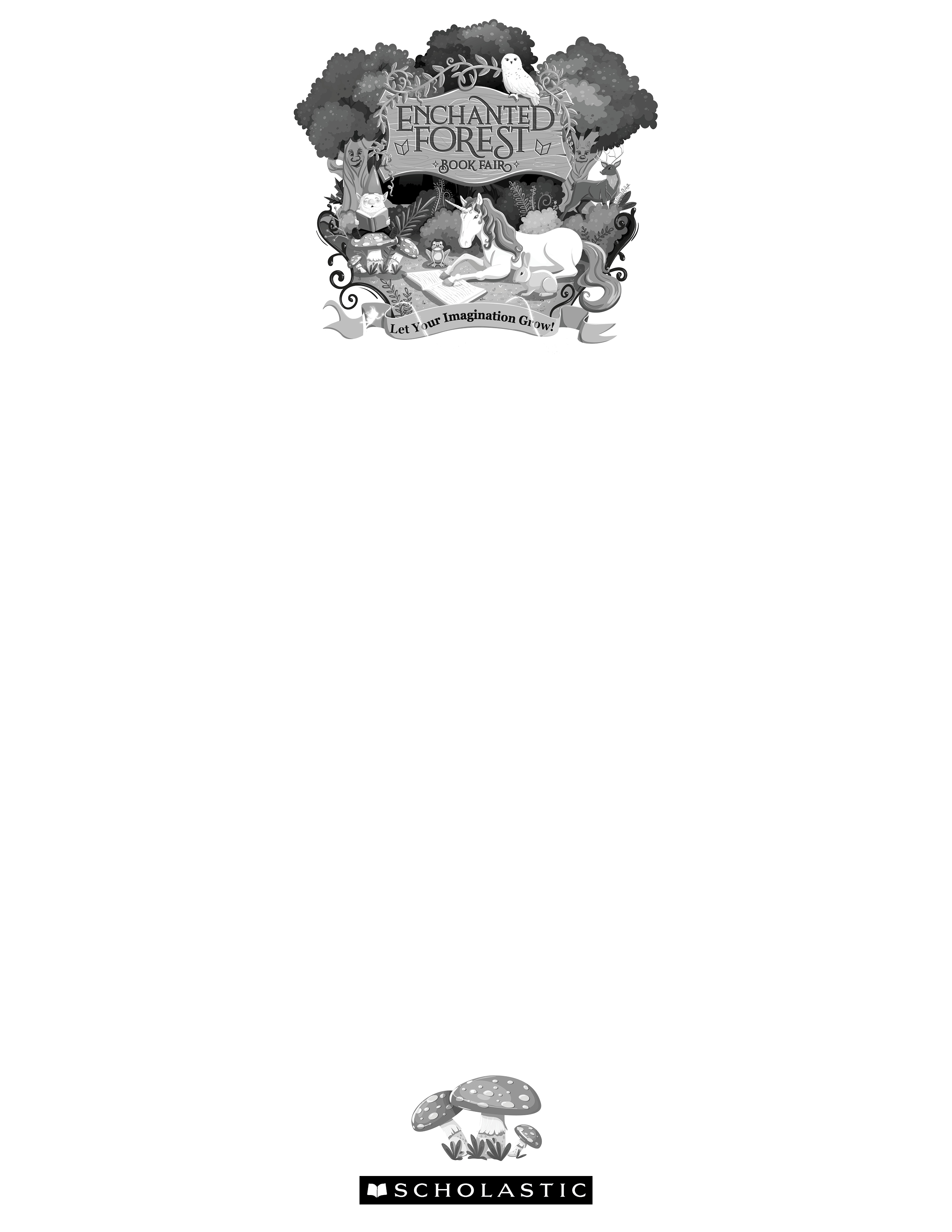 Dear Parents and Families:Reading for pleasure unlocks the power of information and imagination and helps children discover who they are. Here’s what you can do to help children develop stronger reading skills and a love for reading:Set the example. Let children see you read.Have a collection of books in your home. Update this collection routinely to keep up with changing tastes and reading skills.Support our school’s Book Fair. Allow your children to choose their own books to read. 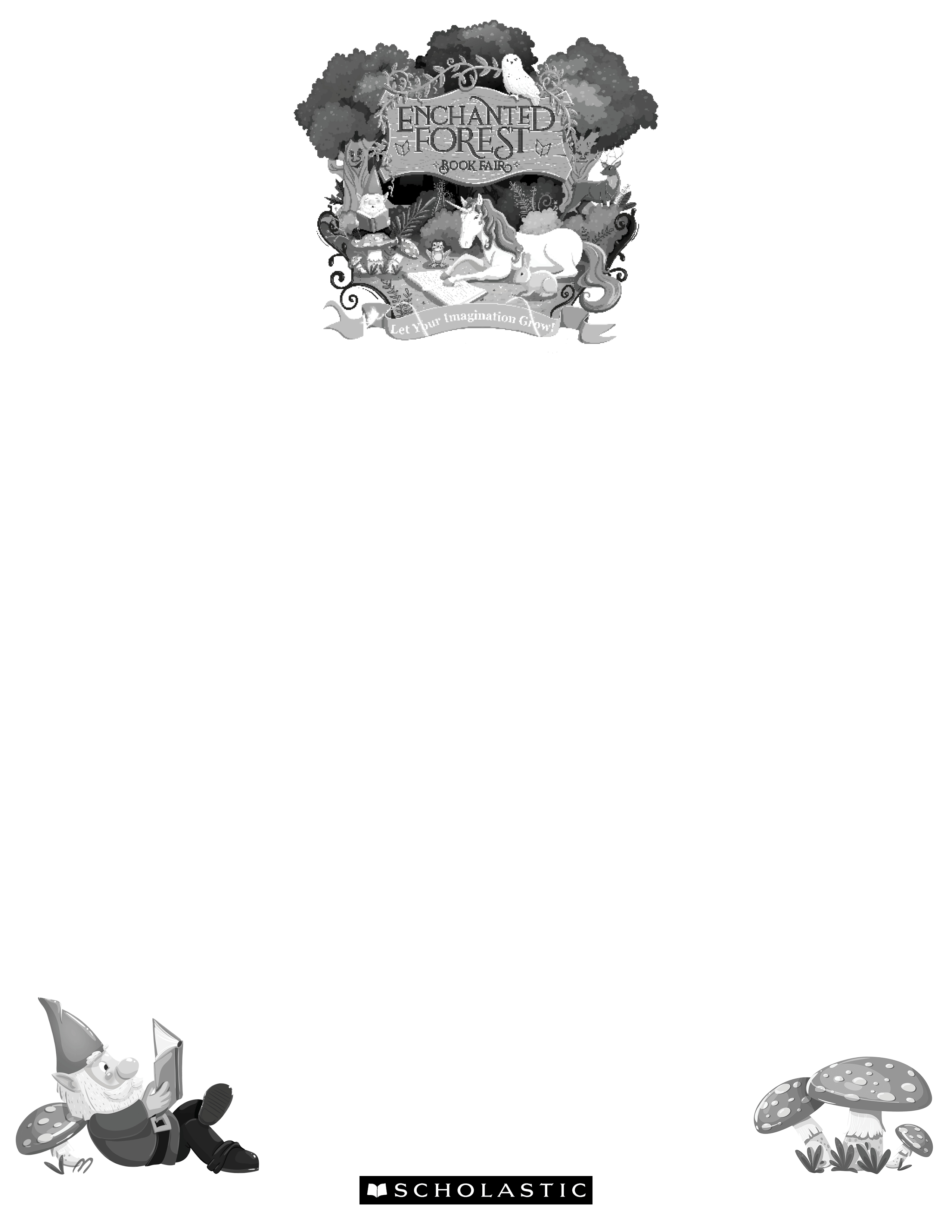 Our Scholastic Book Fair is a reading event that brings the books kids want to read right into our school. It’s a wonderful selection of engaging and affordable books for every reading level. Please make plans to visit our Book Fair and be involved in shaping your child’s reading habits.  Please check in at the office to receive your visitor’s pass.  The Book Fair will be in Rm. 2.Book Fair dates: Monday, December 3-Friday, December 7, 2018Shopping Days:  	Monday, December 3- Pre-K and K 			Tuesday, December 4- Grades 1 & 2			Wednesday, December 5-Grade 3			Thursday, December 6-Grades 4 & 5			Friday, December 7-Make Up Shopping Day-Any Grade before 1:00pmCASH only will be accepted, NO personal checks.  Please remember 6% sales tax will be added to the total.  We look forward to seeing you and your family at our Book Fair! Remember, all purchases benefit our school. Sincerely, Melissa HawkinsLibrary Media Specialist, Sandalwood ESmhawkins@bcps.org  